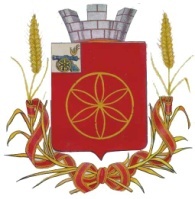 АДМИНИСТРАЦИЯ МУНИЦИПАЛЬНОГО  ОБРАЗОВАНИЯРУДНЯНСКИЙ  РАЙОН  СМОЛЕНСКОЙ ОБЛАСТИР А С П О Р Я Ж Е Н И Еот  03.10.2018 г. № 456-р          1.Провести  внеплановую документарную проверку в отношении товарищества собственников недвижимости  (ТСН) «Удача».         2.Место нахождения: 216790, Смоленская область, г. Рудня,                                                 п. Молкомбината, д. 34.3. Назначить лицом, уполномоченным  на проведение проверки: ведущего специалиста отдела по архитектуре, строительству и ЖКХ Администрации муниципального образования Руднянский район Смоленской области (муниципального жилищного инспектора) Храповицкую Аллу Геннадьевну;4. Настоящая проверка проводится в рамках муниципального жилищного контроля, реестровый номер функций в федеральной государственной информационной системе «Федеральный реестр государственных и муниципальных услуг (функций) №6723800010000040026.         5. Установить, что:         - настоящая проверка проводится с целью: организации безопасного использования и содержания внутридомового газового оборудования;         - задачами настоящей проверки являются: проверка наличия договора на оказание услуг по техническому обслуживанию и ремонту внутридомового газового оборудования.        6. Предметом настоящей проверки является: исполнение Постановления Правительства РФ от 14.05.2013 N 410 "О мерах по обеспечению безопасности при использовании и содержании внутридомового и внутриквартирного газового оборудования".              7. Срок проведения проверки: 5 рабочих дней.        К проведению проверки приступить с «08» октября 2018 г.        Проверку окончить не позднее «12» октября 2018 г.       8. Правовые основания проведения проверки:         -  ст. 20 Жилищного кодекса Российской Федерации;- ст.10 Федерального закона от 26.12.2008 № 294-ФЗ «О защите прав юридических лиц и индивидуальных предпринимателей при осуществлении государственного контроля (надзора) и муниципального контроля»; - «Правила содержания общего имущества в многоквартирном доме», утвержденные Постановлением Правительства РФ от 13.08.2006 №491;- Постановления Правительства РФ от 14.05.2013 № 410 «О мерах по обеспечению безопасности при использовании и содержании внутридомового и внутриквартирного газового оборудования»;- Письмо общества с ограниченной ответственностью (ООО) «Газпром межрегионгаз Смоленск» №2-1-2/1835 №25.09.2018г.; - п.2.5. Положения о муниципальном  жилищном контроле на территории муниципального образования Руднянский район Смоленской области, утвержденного решением Руднянского районного представительного Собрания от 23.05.2014 №487.      9. Обязательные требования, подлежащие проверке: предупреждение и выявление нарушений обязательных требований по содержанию общего имущества в многоквартирном доме №34 п. Молкомбината, г. Рудня Смоленской области.      10. В процессе проверки провести следующие мероприятия по контролю, необходимые для достижения целей и задач проведения проверки:      1)  с «08» октября  2018 г. провести документарную проверку.      2) в срок не позднее «12» октября 2018 г. оформить акт проверки по результатам проведения внеплановой документарной проверки.      11. Перечень положений об осуществлении муниципального контроля, административных регламентов по осуществлению муниципального контроля:             - Положения о муниципальном  жилищном контроле на территории муниципального образования Руднянский район Смоленской области, утвержденного решением Руднянского районного представительного Собрания от 23.05.2014 №487;         - Административный регламент осуществления муниципального жилищного контроля на территории муниципального образования Руднянский район Смоленской области, утверждённый постановлением Администрации муниципального образования Руднянский район Смоленской области от 05.11.2014 №382.      12. Перечень документов, предоставление которых ТСН «Удача»  необходимо для достижения целей и задач проведения проверки:      - договор на оказание услуг по техническому обслуживанию и ремонту внутридомового газового оборудования дома №34, п. Молкомбината,  г. Рудня Смоленской области.      13.   Контроль  за исполнением данного распоряжения возложить на заместителя Главы муниципального образования Руднянский район Смоленской области                         С. Е. Брич.И. п. Главы муниципального образованияРуднянский район Смоленско области                                        С. В. АрхипенковИсп. А.Г. Храповицкая - ведущий специалистотдела по архитектуре, строительству и ЖКХтел. (48141) 5-20-07, е-mail: rud_gkx@admin-smolensk.ruО проведении внеплановой документарной проверкитоварищества собственников недвижимости «Удача»